MINISTRY OF FINANCE & ECONOMIC MANAGEMENT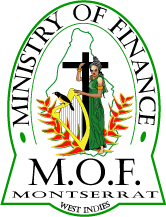 GOVERNMENT HEADQUARTERSBRADES, MONTSERRAT, W.ITel:	664-491-2356/3057/2777Fax:	664-491-2367Email	minfin@gov.msOur Ref: MF 5/7 22 July 2014Dear Sir/Madam,Re: Tender for Internal Renovation Works of Glendon Hospital Ward BuildingYou have been invited to tender for the Internal Renovation Works of Glendon Hospital Ward Building in St. Johns. Attached are the tender documents consisting of:Instructions to TenderersScope of WorksDocument Compliance ChecklistForm of tenderForm of AgreementBill of QuantitiesPlease collect tender documents from the Project Implementation Unit [PIU] and register for the said Renovation Works of Glendon Hospital Ward Building and pay a non-refundable fee of $20.00. Tenders are to be received no later than 1300 Hrs on Wednesday July 30th 2014. Tenders and all supporting documents should be enclosed in an inner envelope duly sealed and bearing the words, “Tender for Internal Renovation Works of Glendon Hospital Ward Building”. The name and address of the tenderer should also be written on the inner envelope which should be addressed to the Chairman, Department Tender Committee, Ministry of Finance and Economic Management, Brades, Montserrat.  The outer envelope should be duly sealed and bear the words, “Tender for Internal Renovation Works of Glendon Hospital Ward Building ”  and addressed to the Chairman, Department Tender Board, Ministry of Finance and Economic Management, Brades, Montserrat. The outer envelope should reveal no indication as to the identity of the sender. All tenders MUST be submitted no later than 1300 Hrs on Wednesday July 30th 2014. Given the nature and urgency in which these works are required, the successful tenderer will be expected to commence work within five (5) Calendar days after the contract for works has been awarded. This contract is inclusive of Labour, Materials, Transportation and Equipment required for completing the said works. If required, a site visit can be arranged. Please call the office of the PIU on telephone number 1-664-491-5802/3 to agree an amicable time for the site visit. All queries and clarifications should be emailed to Mr Owen Lewis at lewiso@gov.ms no later than July 25th 2014. …………………………Lindorna Brade (Mrs)Chairman of Departmental Tender CommitteeMinistry of Finance and Economic ManagementBradesMontserratInstructions to TenderersThe contract conditions adopted for this project will be the Montserrat General Conditions of Contract.Tenderers must fully complete the Form of Tender (including notice period and time for completion).The Bill of Quantities for the works should be priced, signed and return with the tender. The proposed work schedule should be completed, signed and returned with the tender. Failure to fully complete and return these documents and provide the additional information stated in these instructions may render the bid non-compliant and subject to rejected. No award of contract will be made until all the relevant documents are submitted.The tenderer should submit a detailed programme of works with his/her tender showing a list of proposed activities and the duration.The tenderer should ensure that all works are carried out in a safe manner and the relevant safety precautions incorporated into all activities. The Contractor will be deemed to have inspected the site and be familiar with the environment and working conditions on the site.All works undertaken will be the subject of taxation and social security liability in accordance with current legislation. Tenderers must submit a current Tax Compliance and Social Security Compliance certificate with their bid if locally based. All tenderers must be tax and social security compliant at least one month before the commencement of contract. Tenders and all supporting documents should be enclosed in an inner envelope duly sealed and bearing the words, “Tender for Internal Renovation Works of Glendon Hospital Ward Building”. The name and address of the tenderer should also be written on the inner envelope which should be addressed to the Chairman, Department Tender Committee, Ministry of Finance and Economic Management, Brades, Montserrat.  The outer envelope should be duly sealed and bear the words, “Tender for Internal Renovation Works of Glendon Hospital Ward Building ”  and addressed to the Chairman, Department Tender Committee, Ministry of Finance and Economic Management, Brades, Montserrat. The outer envelope should reveal no indication as to the identity of the sender. Late tenders will not be considered.All tenders will be arithmetically checked, any errors will be brought to the tenderers attention. The rates supplied in the completed Bill of Quantities would be the basis for the arithmetic correction and would be the determining factor for any queries about the corrected price. The corrected price must be agreed by the contractor before the award of contract. It is important that the Bill of Quantities form be completed, signed and submitted by the tenderer or their tender may be deemed non-compliant.Tenderers are not allowed to submit alternative tenders.The Employer is not bound to accept the lowest tender and has the right to accept or reject any tender.Given that the works will be taking place within the Hospital Ward Building, the Contractor will be required to meet with Hospital Senior Management & the PIU to agree appropriate working arrangements. Addenda’s will be published on the Government of Montserrat website (www.gov.ms). All tenderers must provide proof that addenda’s are received. Electronic acknowledgement would be accepted.All tenderers must satisfy the minimum criteria that they have previously successfully completed at least three (3) contracts of EC$20,000 or greater. Alternatively, they must be registered as a PIU Pre-Qualified Housing Petit-Contractor. Proof may be in the form of a written submission with details of previous clients, addresses, nature and value of the construction undertaken or a Letter from the PIU indicating Housing Pre-Qualification Status. Tenderers are asked to note that checks will be made to verify the accuracy of these submissions. A tenderer will be deemed to be technically suitable to perform the contract if either requirement is met. Scope of WorksThis is a total cost contract inclusive of materials, labour, transportation, profits and overheads.Document Compliance ChecklistProject Title: “Tender for Internal Renovation Works of Glendon Hospital Ward Building”.Date scheme advertised: Monday 21st July 2014Tender Deadline Date: Wednesday 30th July 2014Tender Deadline Time: 13:00 hours (1:00 pm)Below are the following documents that should be provided for a contractor’s bid to be valid. Bidders are asked to supply and tick off the following information. Failure to provide any of the stated documents may result in the bid being considered non-compliant and rejected. The Form of Tender should be fully completed and signed (Including time for completion and notice period)         Completed and signed Bill of QuantitiesTax Compliance Certificate (If company is Locally Based)Proof of construction contracts valued over $20,000.00 or PIU Pre-qualification CertificateProposed work schedule......................................... …………………………Signed on behalf of ContractorDateFORM OF TENDERDepartmental Tender CommitteeMinistry of Finance and Economic ManagementGovernment HeadquartersBradesMontserratDear Sir/Madam,Re: Tender for Internal Renovation Works of Glendon Hospital Ward BuildingI/We the undersigned undertake to perform and complete the above captioned works in accordance with the General Conditions of Contract and Scope of Works:EC$……………………………………………………………………………………………………………..(words)……………………………………………………………………………..…………………………………………………………………………………………………………………………………………………………………………………………………………………………………………………………………………………………………………………If my/our tender is accepted, I/We undertake to commence the said Works within 5 Days from the dateof receipt by me/us of the official contract award letter and to complete the Works within ----------- calendar days thereafter.  I/We understand I/We shall not be reimbursed for any cost that may have been incurred in compiling this tender. I/We confirm this tender shall remain valid for a period of 90 days from the date of submission of this tender.Name……………………………………………………………………………………….Signed………………………………………………………………………………………Name of firm (If Applicable) ……………………………………………………………..Address……………………………………………………………………………………..………………………………………………………………………………………………Tel. nr……………………………………………………………………………………….Fax nr………………………………………………………………………………………Date…………………………………………………………………………………………GENERAL CONTRACT CONDITIONS FOR SUPPLY OF GOODSThis Agreement is made the........... day of……............. 2014 between the GOVERNMENT OF MONTSERRAT having its headquarters at Government Headquarters, Brades, Montserrat, acting herein and represented by the Deputy Financial Secretary, Ministry of Finance and Economic Management, Brades, Montserrat, (hereinafter referred to as “GOM”) of the one part and (supplier’s company)…………………………………….………………….., whose address is ............................................................................... acting herein and represented by (name of representative) ............................................. (Hereinafter referred to as “the Contractor”) of the other part.This agreement shall take effect from the -------- day of ----------- 2014 and subject to prior termination as provided by this agreement shall continue for a period of ----------- calendar days.In this Agreement, the word “Agreement” means these General terms and Conditions together with the Specifications, Methodology, Signed Form of Tender, Priced Bill of Quantities and any other document incorporated into this agreement. “Contractor” includes the Contractor and his/its employees.“Deliverables” includes Specifications, Methodology and any component element of the Works.  “Works” means the works to be executed in accordance with this agreement as described in the Specifications and the Methodology. The Contractor is an independent contractor and shall not be considered in any respect as being an employee of GoM. INTERPRETATIONThe Contract means the agreement concluded between the GoM (Deputy Financial Secretary, Ministry of Finance and Economic Management, Brades, Montserrat, who will administer this contract) and the Contractor  ………………………………………………, including all specifications, methodology and other documents which may be incorporated or referred to herein;The “Contractor” means the company/ individual that will be responsible for undertaking the roof repair works as part of the Hospital Health Care Improvement Project. The Administrator means the duly authorized representative of GoM for the administration of this Agreement who has care and control of this Contract and whose name will be provided to the Contractor. The Administrator shall have final authority for acceptance of the Contractors performance, and if satisfactory shall initiate the process for approval of payment to the Contractor. No payment shall be made without such approval.“The Contract Price” means the gross price to be paid by GoM and the method of Payment of the Contract Price shall be agreed between the parties.The Works, which is referred to in the Scope of Works, refers to all works undertaken by the contractor, as per the Specifications and methodology in the Tender for Internal Renovation Works of Glendon Hospital Ward Building.SPECIFICATIONThis means the GoM’s requirements for the Internal Renovation Works of Glendon Hospital Ward Building according to specification, methodology and bill of quantities. VARIATIONS OF CONDITIONSThe works shall be carried out in accordance with the Specifications and methodology and no amendment or variation either to the terms and conditions or to the Specification shall be made unless agreed in writing between the parties and incorporated into this agreement. GoM may at any time by a written notice modify the works described in the specifications and scope of works and promptly upon receipt of such modification the Contractor shall, within 7 days, either advise that the change will not affect its costs or cause a delay in providing the works as described or furnish a breakdown of estimated changes in costs or delay in the works attributable thereto.  Upon receipt of the breakdown by GoM, any changes necessary to the other terms and conditions of the agreement shall promptly be negotiated by the parties and incorporated in an amendment to this contract. The Contractor’s failure to advice of any such changes or delays shall constitute the Contractor’s consent to the modification without adjustment to the other terms and conditions of this agreement.DELIVERY AND ACCEPTANCEThe Internal Renovation Works of Glendon Hospital Ward Building shall be carried out within the timelines as agreed between the GoM and the contractor in accordance with the terms of contract. The GoM appointed supervisor of works will carry out inspections and provide updates to the Contract Administrator on the progress and quality of the repair work and whether it satisfies the terms of contract. If at any stage during the performance of the contract that the contractor is found to have deviated in any way from the provided specifications, in the form of material use or work quality, the GoM may terminate the contract and utilize other legal remedies against the Contractor to recover any loss of materials, time or money.NON-DELIVERYWithout prejudice to any other right or remedy, should the Contractor not carry out the said works or any portion thereof within the time or times specified in the Contract, except in cases of force majeure and subject always to the receipt of written notice within 5 days of the force majeure event that is relied on for the delay, then, the GoM shall be at liberty to terminate the Contract on grounds of non-performance and enter into contractual arrangements with another Contractor to make good such default; and, the GoM shall recover from the Contractor any sum or sums paid to the Contractor in respect of the works. PAYMENTSAs full consideration for the services performed by the Contractor under the terms of this Agreement, the GoM will pay the fees as outlined within 14 days of receipt of an invoice, payable against original invoices delivered to the GoM by the Contractor,  provided that GoM may give notice of its intention not to pay such fee where:a. The Contractor has failed to carry out services, or has defectively carried out services required by this Agreement and has not remedied such failure or defect within a reasonable time;b. The Contractor, by act or omission has caused damage to personnel or property of the GoM or any third party;c. There is a breach of any other provision of this Agreement and upon giving such notice; the GoM may withhold payment accordingly.Whenever under the Contract any sum of money shall be recoverable from or payable by the Contractor, the same may be deducted from any sum then due or which at any time thereafter may become due to the Contractor under the Contract as a debt. If any fee or portion thereof payable under this Agreement shall be unpaid 15 days after receipt of an original invoice in respect of such fee, the Contractor may give notice to the GoM requiring the GoM to pay such fee or part thereof and if the GoM shall fail to comply with such notice, the Contractor may terminate this Agreement immediately. Nothing stated in this provision shall operate to impair the right of the Contractor to recover any such fee in any other manner.INDEMNITY AND INSURANCEWithout prejudice to its liability for breach of any of its obligations under the Contract, the Contractor shall be liable for and shall indemnify GoM against any liability, loss, costs, expenses, claims or proceedings whatsoever arising under any statute or common law in respect of:-. Any loss of or damage to property (whether real or personal) caused by the Contractor, its servants or agents.Any injury to any person including injury resulting in death as a direct consequence of or in any way arising out of any negligence on the part of the Contractor in the performance of the Contract.The Contractor shall insure against its full liability under this Contract and the Contractor shall produce to GoM upon request documentary evidence that insurance is properly maintained. ASSIGNMENTThe GoM shall be entitled to assign the benefit of this Contract or any part thereof and shall give written notice of any assignment to the Contractor. However, the Contractor shall not:-Assign the Contract or any part thereof or the benefit or interest of the Contract without the prior written consent of the GoM; Subcontract any part of the works to any person without the previous written consent of the GoM which, if given shall not relieve the Contractor from any liability or obligation under the Contract and the Contractor shall be responsible for the acts, defaults or neglect of any sub-Contractor or his agents or employees in all respects as if it were the acts, defaults or neglect of the Contractor or its agents or employees.CONFIDENTIALITYAll information, specifications documents and other data which the GoM have imparted and may from time to time impart to the Contractor relating to its business, employees, customers, prices, requirements, and including any technical specifications is proprietary and confidential. The Contractor hereby agrees that it shall use such confidential information and all other data solely for the purposes of this Contract and that it shall not at any time during or any time after the completion, expiry, or termination of this Contract disclose the same whether directly or indirectly to any third party without GoM prior written consent.ON-SITE SUPERVISIONThe GoM will appoint a site supervisor to oversee the works during its duration. The Site Supervisor will have the authority to approve all works carried out as per the Bill of Quantities and the Specifications and will notify the GoM regarding the quality and progress of works and payment to the Contractor. No payments will be made to the Contractor until a payment mandate is release from the Supervisor to the GoM. The Contractor will liaise directly with the Site Supervisor and the Site Supervisor will liaise directly with the GoM.   TERMINATIONThe GoM may terminate this Contract in any of the circumstances set out below by giving to the Contractor notice in writing where the Contractor;- 			- Commits a breach of any of its obligations under this Contract;- Becomes bankrupt or makes a composition or arrangement with its creditors or has a proposal in respect of its company or partnership for the voluntary arrangement for the composition of debts or scheme or arrangement approved in accordance with the Companies Act or the Bankruptcy Act;- Has a winding-up order made or (except for the purposes of amalgamation or Reconstruction) a resolution for voluntary winding-up passed;- Has a provisional liquidator, receiver or manager of its business or undertaking duly appointed;- Has an administrative receiver appointed;- Is in circumstances which entitle a court or creditor to appoint or have appointed a receiver, a manager or administrative receiver or which entitle a court to make a winding-up order; In any such circumstances, the GoM may without prejudice to any accrued rights or remedies under this Contract terminate the Contract by giving notice in writing.If the Contract is terminated as provided in this condition then, The GoM shall:-Cease to be under any obligation to make further payment until the costs or loss resulting from or arising out of the termination of this Contract shall have been calculated, and shall make such payment only in accordance with a court order or pursuant to the applicable law;Be entitled to repossess any of its Equipment (if any) in the possession of theContractor;Be entitled to deduct any losses to The GoM resulting from or arising out of the termination of this Contract (from any sum or sums which would but for the termination of the contract as aforesaid have been due from The GoM to the Contractor as a debt). Such loss shall include the reasonable cost to the GoM of the time spent by them in terminating the Contract as aforesaid have been due to the Contractor.COMPLETE AGREEMENTThis Agreement supersedes any prior Agreement between the parties whether written or oral relating to the subject matter hereof, but without prejudice to any rights which have already accrued to either of the parties.FORCE MAJEUREBoth parties shall be released from their respective obligations in the event of national emergency, natural disaster, war, prohibitive governmental regulation or if any other cause beyond the reasonable control of the parties or either of them renders the performance of this Agreement impossible whereupon all money due under this Agreement shall be paid immediately.NOTICESAny notice required to be served under this Agreement shall be in writing and may be served by electronic mail to the correct address, facsimile transmission to the correct number, post or hand delivery to the last known business address of the party upon whom it is being served. Notice shall be deemed to have been effected within 24 hours of the date of sending of the notice when sent by electronic mail or facsimile transmission, within 72 hours of the date of posting of the notice when sent by post and upon delivery when hand delivered.A notice shall be delivered as follows:A. if to the Contractor, to:Name:Designation:ADDRESS:Tel: (…)Fax: (…)Email:B. if to the GoM, to:Name: Lindorna BradeDeputy Financial SecretaryMinistry of Finance and Economic ManagementGovernment HeadquartersBradesMontserratTel: (664) 491-2777Fax: (664) 491-2367Email: bradel@gov.msMEDITATION AND ARBITRATIONIf a dispute arises under this Agreement, the parties agree to first try to resolve the dispute with the help of a mutually agreed-upon mediator in Montserrat. The parties shall share any costs and fees other than attorney fees associated with the mediation equally.SIGNATURESEach party represents and warrants that on this date they are duly authorized to bind their respective principals by their signatures below.IN WITNESS WHEREOF, the parties have executed this Agreement on the dates set forth first above, with full knowledge of its content and significance and intending to be legally bound by terms hereof.A. ContractorName…………………………………………………..Designation…………………………………………….Signature……………………………………………….Witness Name………………………………………….Designation…………………………………………….Signature……………………………………………….B. Government of Montserrat (GoM)Name…………………………………………………..Designation…………………………………………….Signature……………………………………………….Witness Name………………………………………….Designation…………………………………………….Signature……………………………………………….Appendix 1Bill of Quantities               Tender for Internal Renovation Works of Glendon Hospital Ward BuildingScope of Works: Scope of Works: ItemDescription1Room 1 within Male Ward1- 1Carefully remove existing rotten and dilapidated skirting board.1- 2Carefully remove existing (3' -0") x (6' - 6") door including frame and supply and install new door with frame complete including all ironmongery.1- 3Ensure protection of the works by removing lighting (2# double fluorescent tubes, 1 light bulb with fitting) and a smoke detector and re-fix.1- 4Prepare wall to receive paint1- 5Supply and Apply 2 coats of emulsion paint to internal wall area (colour to be agreed by QS).1- 6Carefully remove existing ceiling. Supply and install finished ply to entire ceiling area. Price to include timber strips to cover butt joints between sheets and architraves around perimeter.1- 7Provisional sum for repairs to existing ceiling if required.1- 8Prepare ceiling to receive paint1- 9Supply and Apply2 coats of emulsion paint to ceiling (colour to match existing).2Bathroom within Male Ward2- 1Prepare wall to receive paint2- 2Supply and Apply 2 coats of emulsion paint to internal wall area (colour to be agreed by QS)2- 3Carefully remove existing ceiling. Supply and install finished ply to entire ceiling area. Price to include timber strips to cover butt joints between sheets and architraves around perimeter.2- 4Provisional sum for repairs to existing ceiling if required.2- 5Prepare ceiling to receive paint2- 6Supply and Apply 2 coats of emulsion paint to ceiling (colour to match existing).2- 7Ensure protection of the works by removing lighting (1# single fluorescent tube) and re-fix.3Room 2 within Male Ward3- 1Carefully remove existing rotten and dilapidated skirting board.3- 2Prepare wall to receive paint3- 3Supply and Apply 2 coats of emulsion paint to internal wall area (colour to be agreed by QS)3- 4Prepare ceiling to receive paint3- 5Carefully remove existing ceiling. Supply and install finished ply to entire ceiling area. Price to include timber strips to cover butt joints between sheets and architraves around perimeter. 3- 6Provisional sum for repairs to existing ceiling if required.3- 7Ensure protection of the works by removing wall switch and existing fan, covering expose wire in the ceiling and fit electrical outlet (110) and re-fix.4Psychiatric Ward4- 1Prepare wall to receive paint4- 2Supply and Apply 2 coats of emulsion paint to internal wall area (colour to be agreed by QS)4- 3Carefully remove existing rotten and dilapidated skirting board.5Bathroom 1  within Female Ward5- 1Prepare ceiling to receive paint5- 2Supply and Apply 1 coat primer and 2 coats of emulsion paint to ceiling. (colour to match existing)6Bathroom 2  within Female Ward6- 1Prepare ceiling to receive paint6- 2Supply and Apply 1 coat primer and 2 coats of emulsion paint to ceiling.(colour to match existing)7Lab Area7- 1Remove and replace on Completion of render, existing metal hurricane shutter frame.7- 2Hack off existing cracked render to internal and external wall surfaces, prepare wall to receive render and apply one coat of water sealant (area to be agreed by QS)7- 3Apply 1/2" render to both internal and external face of existing wall trowelled and sponged finished to match existing7- 4Supply and Apply 1 coat primer and 2 coats of emulsion paint to both internal and external rendered wall area. (colour to match existing)ItemDescriptionQtyUnitRatePrice1Room 1 within Male WardRoom 1 within Male WardRoom 1 within Male WardRoom 1 within Male WardRoom 1 within Male Ward1- 1Carefully remove existing rotten and dilapidated skirting board.43ft1- 2Carefully remove existing (3' -0") x (6' - 6") door including frame and supply and install new door with frame complete including all ironmongery.1Nr1- 3Ensure protection of the works by removing lighting (2# double fluorescent tubes, 1 light bulb with fitting) and a smoke detector and re-fix.Item1- 4Prepare wall to receive paint1084ft³1- 5Supply and Apply 2 coats of emulsion paint to internal wall area (colour to be agreed by QS).24yd²1- 6Carefully remove existing ceiling. Supply and install finished ply to entire ceiling area. Price to include timber strips to cover butt joints between sheets and architraves around perimeter.106ft²1- 7Provisional sum for repairs to existing ceiling if required.Prov. Sum1- 8Prepare ceiling to receive paint106ft²1- 9Supply and Apply2 coats of emulsion paint to ceiling (colour to match existing).12yd²2Bathroom within Male WardBathroom within Male WardBathroom within Male WardBathroom within Male WardBathroom within Male Ward2- 1Prepare wall to receive paint602ft³2- 2Supply and Apply 2 coats of emulsion paint to internal wall area (colour to be agreed by QS)19yd²2- 3Carefully remove existing ceiling. Supply and install finished ply to entire ceiling area. Price to include timber strips to cover butt joints between sheets and architraves around perimeter.59ft²2- 4Provisional sum for repairs to existing ceiling if required.Prov. Sum2- 5Prepare ceiling to receive paint59ft²2- 6Supply and Apply 2 coats of emulsion paint to ceiling (colour to match existing).7yd²2- 7Ensure protection of the works by removing lighting ( 1# single fluorescent tube) and re-fix.Item3Room 2 within Male WardRoom 2 within Male WardRoom 2 within Male WardRoom 2 within Male WardRoom 2 within Male Ward3- 1Carefully remove existing rotten and dilapidated skirting board.38ft3- 2Prepare wall to receive paint883ft³3- 3Supply and Apply 2 coats of emulsion paint to internal wall area (colour to be agreed by QS)21yd²3- 4Prepare ceiling to receive paint86ft²3- 5Carefully remove existing ceiling. Supply and install finished ply to entire ceiling area. Price to include timber strips to cover butt joints between sheets and architraves around perimeter. 86ft²3- 6Provisional sum for repairs to existing ceiling if required.Prov. Sum3- 7Ensure protection of the works by removing wall switch and existing fan, covering expose wire in the ceiling and fit electrical outlet (110) and re-fix.Item4Psychiatric WardPsychiatric WardPsychiatric WardPsychiatric WardPsychiatric Ward4- 1Prepare wall to receive paint742ft³4- 2Supply and Apply 2 coats of emulsion paint to internal wall area (colour to be agreed by QS)20yd²4- 3Carefully remove existing rotten and dilapidated skirting board.35ft5Bathroom 1  within Female WardBathroom 1  within Female WardBathroom 1  within Female WardBathroom 1  within Female WardBathroom 1  within Female Ward5- 1Prepare ceiling to receive paintItem5- 2Supply and Apply 1 coat primer and 2 coats of emulsion paint to ceiling. (colour to match existing)Item6Bathroom 2  within Female WardBathroom 2  within Female WardBathroom 2  within Female WardBathroom 2  within Female WardBathroom 2  within Female Ward6- 1Prepare ceiling to receive paintItem6- 2Supply and Apply 1 coat primer and 2 coats of emulsion paint to ceiling.(colour to match existing)Item7Lab AreaLab AreaLab AreaLab AreaLab Area7- 1Remove and replace on Completion of render, existing metal hurricane shutter frame.Item7- 2Hack off existing cracked render to internal and external wall surfaces, prepare wall to receive render and apply one coat of water sealant (area to be agreed by QS)Item7- 3Apply 1/2" render to both internal and external face of existing wall trowelled and sponged finished to match existingItem7- 4Supply and Apply 1 coat primer and 2 coats of emulsion paint to both internal and external rendered wall area. (colour to match existing)ItemName:Signature:Date:WORK PROGRAMME / SCHEDULE: WORK PROGRAMME / SCHEDULE: ItemDescriptionDAYSDAYSDAYSDAYSDAYSDAYSDAYSDAYSDAYSDAYSDAYSDAYSDAYSDAYSDAYSDAYS1Room 1 within Male Ward123456789101112131415161- 1Carefully remove existing rotten and dilapidated skirting board.1- 2Carefully remove existing (3' -0") x (6' - 6") door including frame and supply and install new door with frame complete including all ironmongery.1- 3Ensure protection of the works by removing lighting (2# double fluorescent tubes, 1 light bulb with fitting) and a smoke detector and re-fix.1- 4Prepare wall to receive paint1- 5Supply and Apply 2 coats of emulsion paint to internal wall area (colour to be agreed by QS).1- 6Carefully remove existing ceiling. Supply and install finished ply to entire ceiling area. Price to include timber strips to cover butt joints between sheets and architraves around perimeter.1- 7Provisional sum for repairs to existing ceiling if required.1- 8Prepare ceiling to receive paint1- 9Supply and Apply2 coats of emulsion paint to ceiling (colour to match existing).2Bathroom within Male Ward2- 1Prepare wall to receive paint2- 2Supply and Apply 2 coats of emulsion paint to internal wall area (colour to be agreed by QS)2- 3Carefully remove existing ceiling. Supply and install finished ply to entire ceiling area. Price to include timber strips to cover butt joints between sheets and architraves around perimeter.2- 4Provisional sum for repairs to existing ceiling if required.2- 5Prepare ceiling to receive paint2- 6Supply and Apply 2 coats of emulsion paint to ceiling (colour to match existing).2- 7Ensure protection of the works by removing lighting (1# single fluorescent tube) and re-fix.3Room 2 within Male Ward3- 1Carefully remove existing rotten and dilapidated skirting board.3- 2Prepare wall to receive paint3- 3Supply and Apply 2 coats of emulsion paint to internal wall area (colour to be agreed by QS)3- 4Prepare ceiling to receive paint3- 5Carefully remove existing ceiling. Supply and install finished ply to entire ceiling area. Price to include timber strips to cover butt joints between sheets and architraves around perimeter. 3- 6Provisional sum for repairs to existing ceiling if required.3- 7Ensure protection of the works by removing wall switch and existing fan, covering expose wire in the ceiling and fit electrical outlet (110) and re-fix.4Psychiatric Ward4- 1Prepare wall to receive paint4- 2Supply and Apply 2 coats of emulsion paint to internal wall area (colour to be agreed by QS)4- 3Carefully remove existing rotten and dilapidated skirting board.5Bathroom 1  within Female Ward5- 1Prepare ceiling to receive paint5- 2Supply and Apply 1 coat primer and 2 coats of emulsion paint to ceiling. (colour to match existing)6Bathroom 2  within Female Ward6- 1Prepare ceiling to receive paint6- 2Supply and Apply 1 coat primer and 2 coats of emulsion paint to ceiling.(colour to match existing)7Lab Area7- 1Remove and replace on Completion of render, existing metal hurricane shutter frame.7- 2Hack off existing cracked render to internal and external wall surfaces, prepare wall to receive render and apply one coat of water sealant (area to be agreed by QS)7- 3Apply 1/2" render to both internal and external face of existing wall trowelled and sponged finished to match existing7- 4Supply and Apply 1 coat primer and 2 coats of emulsion paint to both internal and external rendered wall area. (colour to match existing)Name:Signature:Date: